ПРОТОКОЛ № _____Доп. Вр.                    в пользу                                           Серия 11-метровых                    в пользу                                            Подпись судьи : _____________________ /_________________________ /ПредупрежденияУдаленияПредставитель принимающей команды: ______________________ / _____________________ Представитель команды гостей: _____________________ / _________________________ Замечания по проведению игры ______________________________________________________________________________________________________________________________________________________________________________________________________________________________________________________________________________________________________________________________________________________________________________________________________________________________________________________________________________________________________________________________Травматические случаи (минута, команда, фамилия, имя, номер, характер повреждения, причины, предварительный диагноз, оказанная помощь): _________________________________________________________________________________________________________________________________________________________________________________________________________________________________________________________________________________________________________________________________________________________________________________________________________________________________________Подпись судьи:   _____________________ / _________________________Представитель команды: ______    __________________  подпись: ___________________    (Фамилия, И.О.)Представитель команды: _________    _____________ __ подпись: ______________________                                                             (Фамилия, И.О.)Лист травматических случаевТравматические случаи (минута, команда, фамилия, имя, номер, характер повреждения, причины, предварительный диагноз, оказанная помощь)_______________________________________________________________________________________________________________________________________________________________________________________________________________________________________________________________________________________________________________________________________________________________________________________________________________________________________________________________________________________________________________________________________________________________________________________________________________________________________________________________________________________________________________________________________________________________________________________________________________________________________________________________________________________________________________________________________________________________________________________________________________________________________________________________________________________________________________________________________________________________________________________________________________________________________________________________________________________________________________________________________________________________________________________________________________________________________________________________________________________________________________Подпись судьи : _________________________ /________________________/ 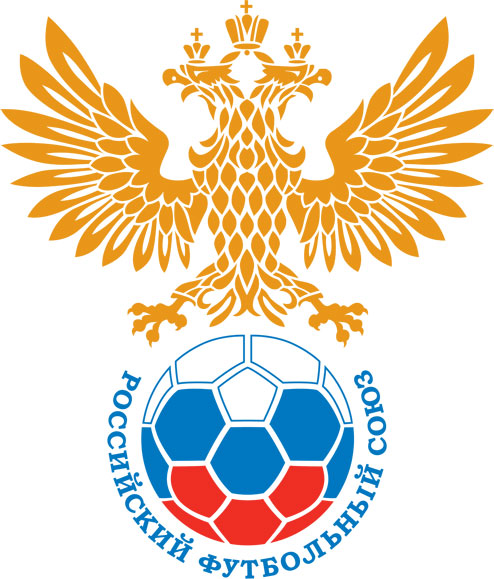 РОССИЙСКИЙ ФУТБОЛЬНЫЙ СОЮЗМАОО СФФ «Центр»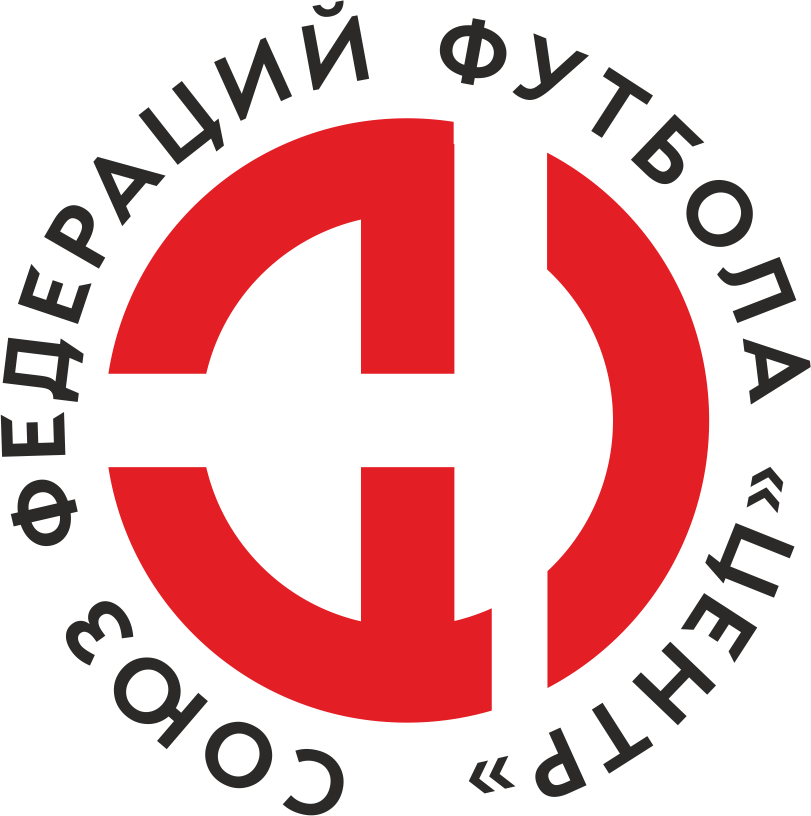    Первенство России по футболу среди команд III дивизиона, зона «Центр» _____ финала Кубка России по футболу среди команд III дивизиона, зона «Центр»Стадион «Локомотив» (Лиски)Дата:31 августа 2019Локомотив (Лиски)Локомотив (Лиски)Локомотив (Лиски)Локомотив (Лиски)Металлург-ОЭМК (Старый Оскол)Металлург-ОЭМК (Старый Оскол)команда хозяевкоманда хозяевкоманда хозяевкоманда хозяевкоманда гостейкоманда гостейНачало:17:00Освещение:ЕстественноеЕстественноеКоличество зрителей:300Результат:0:2в пользуМеталлург-ОЭМК (Старый Оскол)1 тайм:0:1в пользув пользу Металлург-ОЭМК (Старый Оскол)Судья:Пчелинцев Максим  (Тамбов)кат.1 помощник:Ульев Дмитрий (Тамбов)кат.2 помощник:Толмачев Олег (Тамбов)кат.Резервный судья:Резервный судья:Ялунин Олег (Воронеж)кат.Инспектор:Чвякин Леонид Дмитриевич (Орел)Чвякин Леонид Дмитриевич (Орел)Чвякин Леонид Дмитриевич (Орел)Чвякин Леонид Дмитриевич (Орел)Делегат:СчетИмя, фамилияКомандаМинута, на которой забит мячМинута, на которой забит мячМинута, на которой забит мячСчетИмя, фамилияКомандаС игрыС 11 метровАвтогол0:1Павел КолчевМеталлург-ОЭМК (Старый Оскол)340:2Сергей ИвановМеталлург-ОЭМК (Старый Оскол)76Мин                 Имя, фамилия                          КомандаОснование64Сергей ГавриловЛокомотив (Лиски)Второе предупреждение в матче (Срыв перспективной атаки)85Сергей БаркаловМеталлург-ОЭМК (Старый Оскол)Второе предупреждение в матче (Неспортивное поведение)РОССИЙСКИЙ ФУТБОЛЬНЫЙ СОЮЗМАОО СФФ «Центр»РОССИЙСКИЙ ФУТБОЛЬНЫЙ СОЮЗМАОО СФФ «Центр»РОССИЙСКИЙ ФУТБОЛЬНЫЙ СОЮЗМАОО СФФ «Центр»РОССИЙСКИЙ ФУТБОЛЬНЫЙ СОЮЗМАОО СФФ «Центр»РОССИЙСКИЙ ФУТБОЛЬНЫЙ СОЮЗМАОО СФФ «Центр»РОССИЙСКИЙ ФУТБОЛЬНЫЙ СОЮЗМАОО СФФ «Центр»Приложение к протоколу №Приложение к протоколу №Приложение к протоколу №Приложение к протоколу №Дата:31 августа 201931 августа 201931 августа 201931 августа 201931 августа 2019Команда:Команда:Локомотив (Лиски)Локомотив (Лиски)Локомотив (Лиски)Локомотив (Лиски)Локомотив (Лиски)Локомотив (Лиски)Игроки основного составаИгроки основного составаЦвет футболок: Красные       Цвет гетр: КрасныеЦвет футболок: Красные       Цвет гетр: КрасныеЦвет футболок: Красные       Цвет гетр: КрасныеЦвет футболок: Красные       Цвет гетр: КрасныеНЛ – нелюбительНЛОВ – нелюбитель,ограничение возраста НЛ – нелюбительНЛОВ – нелюбитель,ограничение возраста Номер игрокаЗаполняется печатными буквамиЗаполняется печатными буквамиЗаполняется печатными буквамиНЛ – нелюбительНЛОВ – нелюбитель,ограничение возраста НЛ – нелюбительНЛОВ – нелюбитель,ограничение возраста Номер игрокаИмя, фамилияИмя, фамилияИмя, фамилия1Алексей Ковалев Алексей Ковалев Алексей Ковалев 17Артём Стручков Артём Стручков Артём Стручков 19Денис Дмитриев (к)Денис Дмитриев (к)Денис Дмитриев (к)3Сергей Васильев Сергей Васильев Сергей Васильев 9Игорь Фатеев Игорь Фатеев Игорь Фатеев 12Никита Бурдыкин Никита Бурдыкин Никита Бурдыкин 4Борис Трифонов Борис Трифонов Борис Трифонов 14Сергей Гаврилов Сергей Гаврилов Сергей Гаврилов 7Юрий Андрейченко Юрий Андрейченко Юрий Андрейченко 8Дмитрий Авраменко Дмитрий Авраменко Дмитрий Авраменко 10Дмитрий Котов Дмитрий Котов Дмитрий Котов Запасные игроки Запасные игроки Запасные игроки Запасные игроки Запасные игроки Запасные игроки 16Андрей ШуруповАндрей ШуруповАндрей Шурупов6Игорь ЧигляевИгорь ЧигляевИгорь Чигляев5Данила ВолосковДанила ВолосковДанила Волосков13Андрей ДегтяревАндрей ДегтяревАндрей Дегтярев18Махкамджон КаримовМахкамджон КаримовМахкамджон Каримов15Артем ЦиммерманАртем ЦиммерманАртем Циммерман11Андрей ГармановАндрей ГармановАндрей Гарманов21Кирилл ЗоткинКирилл ЗоткинКирилл Зоткин2Владимир НагорныйВладимир НагорныйВладимир НагорныйТренерский состав и персонал Тренерский состав и персонал Фамилия, имя, отчествоФамилия, имя, отчествоДолжностьДолжностьТренерский состав и персонал Тренерский состав и персонал 1Тренерский состав и персонал Тренерский состав и персонал 234567ЗаменаЗаменаВместоВместоВместоВышелВышелВышелВышелМинМинСудья: _________________________Судья: _________________________Судья: _________________________11Юрий АндрейченкоЮрий АндрейченкоЮрий АндрейченкоАндрей ГармановАндрей ГармановАндрей ГармановАндрей Гарманов525222Борис ТрифоновБорис ТрифоновБорис ТрифоновМахкамджон КаримовМахкамджон КаримовМахкамджон КаримовМахкамджон Каримов6868Подпись Судьи: _________________Подпись Судьи: _________________Подпись Судьи: _________________33Никита БурдыкинНикита БурдыкинНикита БурдыкинАндрей ДегтяревАндрей ДегтяревАндрей ДегтяревАндрей Дегтярев8585Подпись Судьи: _________________Подпись Судьи: _________________Подпись Судьи: _________________44556677        РОССИЙСКИЙ ФУТБОЛЬНЫЙ СОЮЗМАОО СФФ «Центр»        РОССИЙСКИЙ ФУТБОЛЬНЫЙ СОЮЗМАОО СФФ «Центр»        РОССИЙСКИЙ ФУТБОЛЬНЫЙ СОЮЗМАОО СФФ «Центр»        РОССИЙСКИЙ ФУТБОЛЬНЫЙ СОЮЗМАОО СФФ «Центр»        РОССИЙСКИЙ ФУТБОЛЬНЫЙ СОЮЗМАОО СФФ «Центр»        РОССИЙСКИЙ ФУТБОЛЬНЫЙ СОЮЗМАОО СФФ «Центр»        РОССИЙСКИЙ ФУТБОЛЬНЫЙ СОЮЗМАОО СФФ «Центр»        РОССИЙСКИЙ ФУТБОЛЬНЫЙ СОЮЗМАОО СФФ «Центр»        РОССИЙСКИЙ ФУТБОЛЬНЫЙ СОЮЗМАОО СФФ «Центр»Приложение к протоколу №Приложение к протоколу №Приложение к протоколу №Приложение к протоколу №Приложение к протоколу №Приложение к протоколу №Дата:Дата:31 августа 201931 августа 201931 августа 201931 августа 201931 августа 201931 августа 2019Команда:Команда:Команда:Металлург-ОЭМК (Старый Оскол)Металлург-ОЭМК (Старый Оскол)Металлург-ОЭМК (Старый Оскол)Металлург-ОЭМК (Старый Оскол)Металлург-ОЭМК (Старый Оскол)Металлург-ОЭМК (Старый Оскол)Металлург-ОЭМК (Старый Оскол)Металлург-ОЭМК (Старый Оскол)Металлург-ОЭМК (Старый Оскол)Игроки основного составаИгроки основного составаЦвет футболок: Чёрные   Цвет гетр:  ЧёрныеЦвет футболок: Чёрные   Цвет гетр:  ЧёрныеЦвет футболок: Чёрные   Цвет гетр:  ЧёрныеЦвет футболок: Чёрные   Цвет гетр:  ЧёрныеНЛ – нелюбительНЛОВ – нелюбитель,ограничение возрастаНЛ – нелюбительНЛОВ – нелюбитель,ограничение возрастаНомер игрокаЗаполняется печатными буквамиЗаполняется печатными буквамиЗаполняется печатными буквамиНЛ – нелюбительНЛОВ – нелюбитель,ограничение возрастаНЛ – нелюбительНЛОВ – нелюбитель,ограничение возрастаНомер игрокаИмя, фамилияИмя, фамилияИмя, фамилия16Денис Коршиков Денис Коршиков Денис Коршиков 28Кирилл Сергачев  Кирилл Сергачев  Кирилл Сергачев  21Александр Фролов  Александр Фролов  Александр Фролов  2Иван Завьялов  Иван Завьялов  Иван Завьялов  31Сергей Васильев Сергей Васильев Сергей Васильев 14Александр Черкасских (к)Александр Черкасских (к)Александр Черкасских (к)7Сергей Кудрин Сергей Кудрин Сергей Кудрин 9Сергей Баркалов Сергей Баркалов Сергей Баркалов 5Денис Жилмостных Денис Жилмостных Денис Жилмостных 20Василий Шаталов  Василий Шаталов  Василий Шаталов  11Павел Колчев Павел Колчев Павел Колчев Запасные игроки Запасные игроки Запасные игроки Запасные игроки Запасные игроки Запасные игроки 1Евгений Проскурин Евгений Проскурин Евгений Проскурин 12Артем КопусАртем КопусАртем Копус27Дмитрий МихалицынДмитрий МихалицынДмитрий Михалицын13Сергей КузнецовСергей КузнецовСергей Кузнецов37Петр МоскалюкПетр МоскалюкПетр Москалюк22Сергей ИвановСергей ИвановСергей Иванов17Сергей СавельевСергей СавельевСергей СавельевТренерский состав и персонал Тренерский состав и персонал Фамилия, имя, отчествоФамилия, имя, отчествоДолжностьДолжностьТренерский состав и персонал Тренерский состав и персонал 1Тренерский состав и персонал Тренерский состав и персонал 234567Замена Замена ВместоВместоВышелМинСудья : ______________________Судья : ______________________11Павел КолчевПавел КолчевСергей Иванов4622Сергей КудринСергей КудринСергей Савельев68Подпись Судьи : ______________Подпись Судьи : ______________Подпись Судьи : ______________33Василий Шаталов Василий Шаталов Сергей Кузнецов79Подпись Судьи : ______________Подпись Судьи : ______________Подпись Судьи : ______________44Денис ЖилмостныхДенис ЖилмостныхДмитрий Михалицын83556677        РОССИЙСКИЙ ФУТБОЛЬНЫЙ СОЮЗМАОО СФФ «Центр»        РОССИЙСКИЙ ФУТБОЛЬНЫЙ СОЮЗМАОО СФФ «Центр»        РОССИЙСКИЙ ФУТБОЛЬНЫЙ СОЮЗМАОО СФФ «Центр»        РОССИЙСКИЙ ФУТБОЛЬНЫЙ СОЮЗМАОО СФФ «Центр»   Первенство России по футболу среди футбольных команд III дивизиона, зона «Центр» _____ финала Кубка России по футболу среди футбольных команд III дивизиона, зона «Центр»       Приложение к протоколу №Дата:31 августа 2019Локомотив (Лиски)Металлург-ОЭМК (Старый Оскол)команда хозяевкоманда гостей